								Bailleul sur Thérain, le 01 Septembre 2023              	 Madame, Monsieur,Dans le cadre de la tournée régionale sport-santé du sport adapté, le comité départemental du sport adapté de l’Oise, organise sa première journée sport-santé de la saison :Le Jeudi 05 Octobre 2023de 10h à 16h au Gymnase de Chevrières (955 rue de Beauvais) Cette manifestation sportive se déroulera en 3 blocs : Un premier bloc se focalisera sur la prise en charge d’ateliers et jeux sportifs comme le tchoukball, le curling, du bouncerball, de la sarbacane, activités motrices, ect… Un second bloc s’intéressera quant à lui à l’évaluation de la condition physique des participants à cette journée. Divers paramètres seront évalués selon les capacités des uns et des autres, tels que l’équilibre, l’endurance, la force musculaire, etc…Un bilan personnel sera rendu ultérieurement. Un troisième bloc avec des ateliers axés sur l’éducation à la santé complétera cette journée. Ces ateliers orientés sur la prévention à la santé tourneront autour de l’alimentation, de l’hygiène globale, et d’ateliers spécifiques à la prévention de la santé. L’ensemble de cette journée sera animée et organisée par des étudiants en Activités physiques adaptées du STAPS, par les bénévoles et éducateurs sportifs du comité Oise de Sport Adapté, ainsi que par les associations et les professionnels de santé qui seront mobilisés sur cette action. Chaque sportif recevra un diplôme de participation, et un goodies à la fin de la journée.La participation est gratuite pour tous les licenciés du sport adapté. Un droit d’inscription de 10 euros est demandé pour les non-licenciés, à régler par chèque ou virement avant la manifestation. Afin d’obtenir une licence découverte, les personnes non-licenciées de moins de 18ans devront OBLIGATOIREMENT VENIR EN POSSESSION DU QUESTIONNAIRE SANTE rempli (disponible à la demande)) et les personnes de plus de 18ans désirant une licence découverte doivent OBLIGATOIREMENT VENIR EN POSSESSION D’UN CERTIFICAT MEDICAL. Le chèque doit être libellé à l’ordre du CDSA 60. Ou virement sur le compte du CDSA : IBAN : FR76 1870 6000 0025 5822 0013 280Un reçu vous sera fourni le  5 octobre 2023 si vous en faites la demande.Veuillez trouver ci-joint une feuille d’inscription à renvoyer, avec le chèque ou virement de participation, avant le Vendredi 29 SEPTEMBRE 2023 à 12h : Comité Oise de Sport Adapté, 52 Bis Rue du Général de Gaulle 60930 BAILLEUL / THERAINOu par mail à : clement.debinche@sportadapte.fr / florian.hazard@sportadapte.fr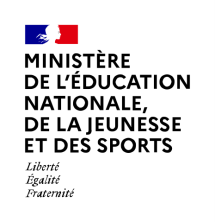 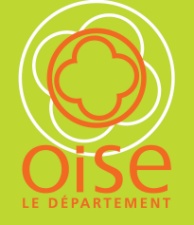 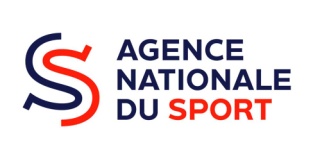 Comité Départemental Sport Adapté de l’OiseCo-responsable de l’organisationJournée Sport SantéJeudi 5 Octobre 2023 de 10h à 16hNom de l’établissement : Adresse et téléphone/fax : Adresse mail:Nom et coordonnées du responsable : Public (cocher la case correspondante) :   Jeune de 6 à 21 ans :           Adulte (au delà de 21 ans) : Nombre de participants :                                                         Nombre d’accompagnateurs :Liste des participants :INSCRIPTION (à faire prioritairement par mail) :  places limitées, les dossiers seront traités selon leur date de réception.Par courrier : Mr DEBINCHE Clément 52 Bis Rue du Général de Gaulle – 60930 BAILLEUL / THERAINPar Email : clement.debinche@sportadapte.fr /  florian.hazard@sportadapte.frAUTORISATION DE L’EXPLOITATION DE L’IMAGE DU LICENCIE SUR TOUS SUPPORTS DE COMMUNICATION :MR MME (barrer la mention inutile)…………………………………………………… ne consens pas à être photographié(e) dans le cadre de la journée sport santé du 05 Octobre, mise en place par le comité départemental Oise de sport adapté.Signature du sportif :                                                                             signature du tuteur                                                                                                              ou de son représentant légal :